                                                                           Escola Municipal de Educação Básica Augustinho Marcon                                                                           Catanduvas(SC), Agosto e setembro de 2020.                                                                           Diretora: Tatiana M. B. Menegat.                                                                                                                                                                                                  Assessora Técnica-Pedagógica: Maristela Apª. B. Baraúna.                                                                           Assessora Técnica-Administrativa: Margarete P. Dutra.                                                                                                                                                              Professora: Jaqueline Demartini                                                                            4º anoATIVIDADE DE INGLÊS - 4º ANO – 31/08 A 04/09           Catanduvas, September 01st 2020                                                                    4º ano VespertinoToday is Tuesday Catanduvas, September 03rd 2020Today is Thursday                                      4º ano MatutinoSchool Subjects – Matérias EscolaresObserve com atenção o school timetable – horário escolar. Nele temos os dias da semana, o nome dos alunos, e os desenhos que representam as School Subjects em cada dia.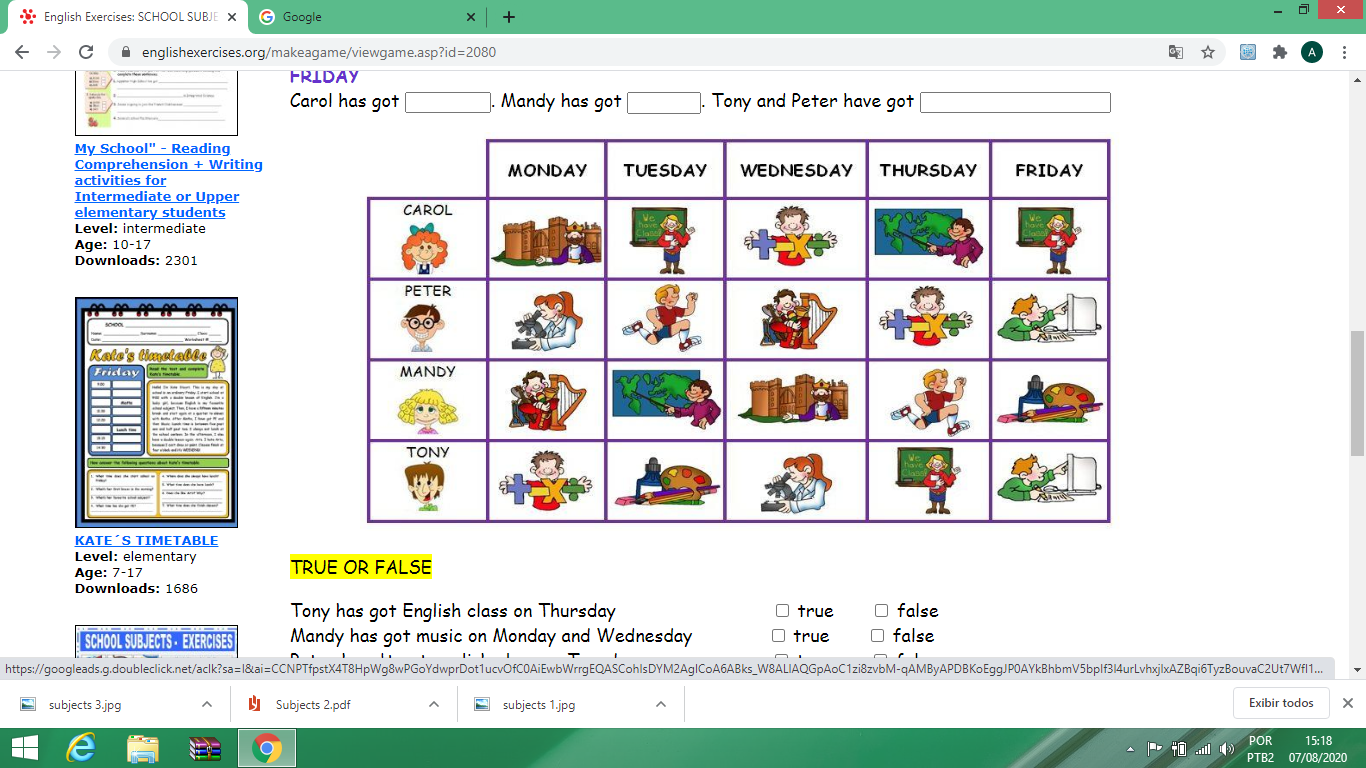 ATIVIDADE 1 – Agora, responda qual é o dia favorito de cada aluno de acordo com a School Subject que ele mais gosta.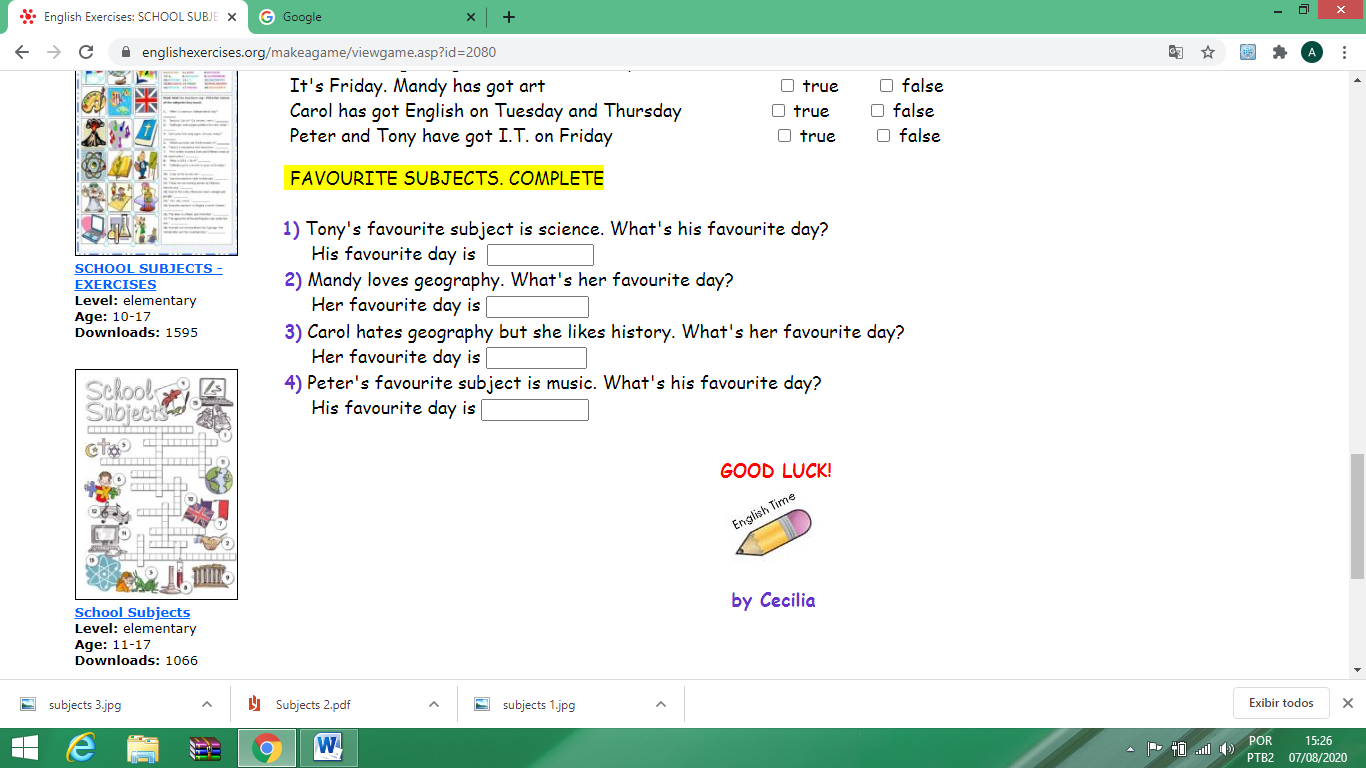 Vamos ver um vídeo e cantar uma música as sobre as School Subjects!School Subjects: https://www.youtube.com/watch?v=7K_wn_58gh4What Subject Do You Like the Most: https://www.youtube.com/watch?v=PnQkVUb1efQ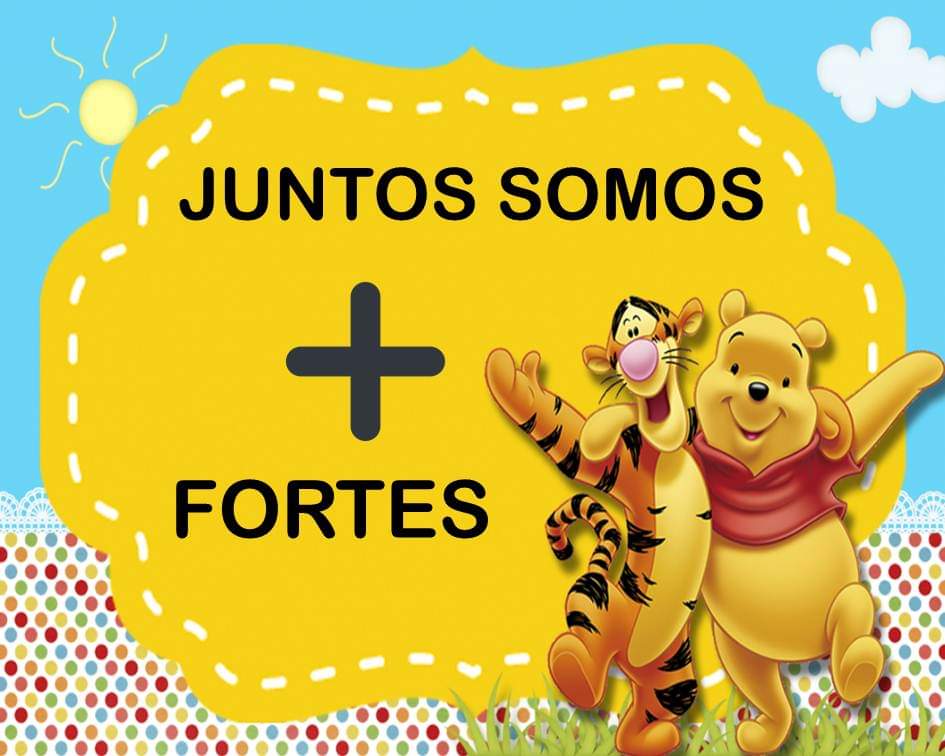 